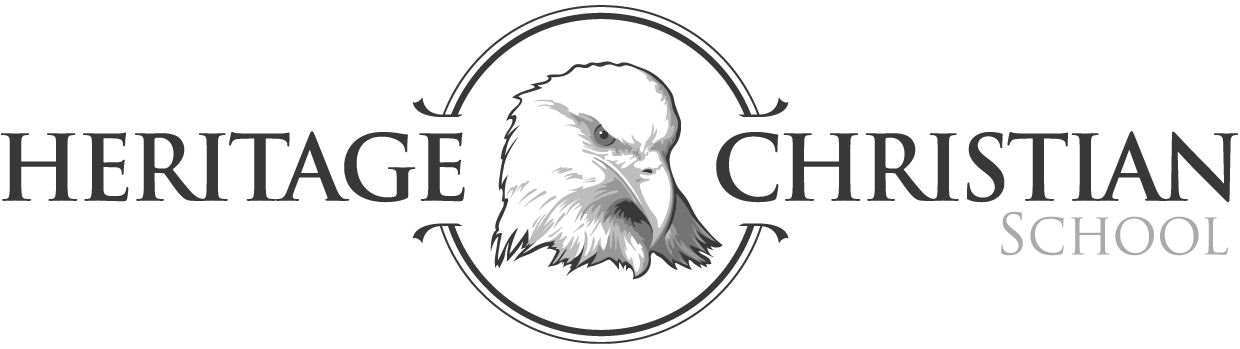 Middle School Class Supply List (grades 6-8)2016-2017Middle School Supplies:Bible – New King James Version only, please		1 ½-inch 3-ring binder with dividersCollege-ruled notebook paper (replace as needed all year)10 composition books (black and white marble)6 red pens OR pencils for correctingWhite erasers for art (replace as needed)#2 or #2 1/2 pencils (replace as needed all year)Pens – NO gel pens (replace as needed all year)1 protractor (math)1 compass (math)5 clear, plastic report covers1 ruler with inches and centimeters2 pairs scissors2 bottles Elmer’s glue2 glue sticks2 pencil boxes (Sterilite, 9”x6” only please)2 pkgs. colored pencils (12 count)1 pencil sharpener for colored pencils1 pkg. 3x5 cards – lined (100 count)1 pkg. 3x5 cards – blank (100 count)1 pkg. small sticky notesAssorted fine-tip sharpies/markers1 4GB thumb drive (please label with student name)2 large boxes kleenex1 large package paper plates- NO STYROFOAM2 pkg. plastic forks2 pkg. plastic spoons1 pkg. napkins1 pkg. Clorox disinfecting wipes1/4" graph paper (replace as needed all year)P.E. clothes:Black mesh athletic shorts (NO RUNNING SHORTS OR SPANDEX ITEMS)Gray plain t-shirt Athletic running shoes-these remain at schoolEarthquake Kit (see attached form)NOTE:Please label all supplies and clothing with student’s name.All supplies needed first day of school.PE Shoes need soles that will not mark gym floor-these stay at school.